Your goal is to read 400 minutes during the month of December. Record how many minutes you read each day. Have your family help you total the minutes at the end of the month. Calendars are due: Tuesday, November 1st.*Remember: One book project of your choice is due by the end of the quarter. Please have them turned by November 4th so we have time to present.The genre of the month is Realistic Biographies!Write the titles and authors of two realistic biographies you read this month:1._________________________________________________________________2._________________________________________________________________Book Project Ideas:PosterDioramaComic StripMobileBook CoverInterview with one of the charactersPicture StorybookNewspaper ArticleDetailed DrawingMagazine ArticleSales Brochure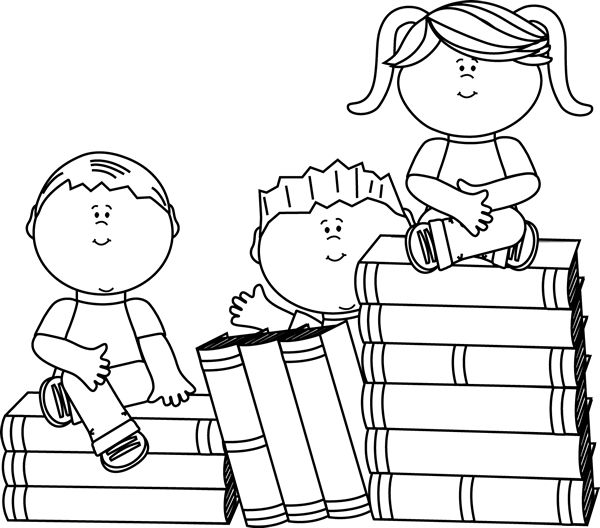 Board GameSequelFamily Tree of the charactersMovieMural